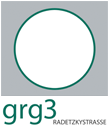 TitelUntertitelVorwissenschaftliche Arbeit verfasst von Vorname Nachname Klasse XYBetreuer_in: Vorname Nachname AbgabedatumGymnasium und Realgymnasium Wien 3Radetzkystraße 2a, 1030 Wien